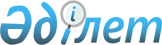 О бюджете района на 2009 год
					
			Утративший силу
			
			
		
					Решение маслихата Успенского района села Успенка Павлодарской области от 26 декабря 2008 года N 58/12. Зарегистрировано Управлением юстиции Успенского района Павлодарской области 9 января 2009 года за N 62. Утратило силу в связи с истечением срока действия (письмо маслихата Успенского района Павлодарской области от 15 апреля 2010 года N 1-04-31)      Сноска. Утратило силу в связи с истечением срока действия (письмо маслихата Успенского района Павлодарской области от 15.04.2010 N 1-04-31).

      В соответствии с подпунктом 1) пункта 1 статьи 6 Закона Республики Казахстан "О местном государственном управлении в Республике Казахстан", с пунктом 2, статьи 75 Бюджетного Кодекса Республики Казахстан от 4 декабря 2008 года районный маслихат РЕШИЛ:



      1. Утвердить районный бюджет на 2009 год согласно приложению 1  в следующих объемах:

      1) доходы – 1 211 321 тысяч тенге, в том числе по:

      налоговым поступлениям – 125 873 тысяч тенге;

      неналоговым поступлениям – 614 тысячи тенге;

      поступления от продажи основного капитала – 616 тысяч тенге;

      поступления трансфертов – 1 084 218 тысяч тенге;

      2) затраты - 1 235 122 тысяч тенге;

      3) чистое бюджетное кредитование – равно нулю;

      4) сальдо по операциям с финансовыми активами – равно нулю;

      5) дефицит (профицит) бюджета – -23801 тысяч тенге;

      6) финансирование дефицита (использование профицита) бюджета – 23801 тысяч тенге.

      Сноска. Пункт 1 в редакции решения маслихата Успенского района Павлодарской области от 25.12.2009 N 107/19 (вводится в действие с 01.01.2009).



      2. Утвердить перечень бюджетных программ развития района на 2009 год согласно приложению 2.



      3. Утвердить перечень бюджетных программ, не подлежащих секвестру в процессе исполнения бюджета района на 2009 год согласно приложения 3.



      4. Утвердить перечень бюджетных программ в разрезе сельских округов района на 2009 год согласно приложения 4.



      5. Установить, что доходы и расходы районного бюджета формируются в соответствии с Бюджетным Кодексом Республики Казахстан.



      6. Утвердить резерв местного исполнительного органа района в сумме 2500 тысяч тенге, в том числе:

      резерв местного исполнительного органа района на неотложные нужды – 500 тысячи тенге.

      чрезвычайный резерв местного исполнительного органа района для ликвидации чрезвычайных ситуаций природного и техногенного характера  –  500 тысячи тенге.

      резерв местного исполнительного органа района на исполнение обязательств по решениям судов – 1500 тысяч тенге.



      7. Данное решение вводится в действие с 1 января 2009 года.



      8. Контроль за реализацией данного решения возложить на постоянную комиссию районного маслихата по экономике и бюджету.      Председатель XII сессии, IV созыва

      районного маслихата                        Е. Горбатюк      Секретарь районного маслихата              Т. Байгужинов

Приложение 1

к решению Успенского районного маслихата

(XII сессия IV созыв) от 26 декабря 2008 года N 58/12 Районный бюджет на 2009 год      Сноска. Приложение 1 в редакции решения маслихата Успенского района Павлодарской области от 25.12.2009 N 107/19 (вводится в действие с 01.01.2009).

Приложение 2

к решению Успенского районного маслихата

(XII сессия IV созыв)

от 26 декабря 2008 года N 58/12 Перечень бюджетных программ

развития района на 2009 год

Приложение 3

к решению Успенского районного маслихата

(XII сессия IV созыв)

от 26 декабря 2008 года N 58/12 Перечень бюджетных программ не подлежащих секвестру

в процессе исполнения бюджета района на 2009 год

Приложение 4

к решению Успенского районного маслихата

(XII сессия IV созыв)

от 26 декабря 2008 года N 58/12 Перечень бюджетных программ в разрезе

сельских округов района на 2009 год      Сноска. Приложение 4 в редакции решения маслихата Успенского района Павлодарской области от 28.04.2009 N 80/15 (вводится в действие с 1 января 2009 года).
					© 2012. РГП на ПХВ «Институт законодательства и правовой информации Республики Казахстан» Министерства юстиции Республики Казахстан
				КатегорияКатегорияКатегорияКатегорияКатегорияСумма (тыс.тенге)КлассКлассКлассКлассСумма (тыс.тенге)ПодклассПодклассПодклассСумма (тыс.тенге)СпецификаСпецификаСумма (тыс.тенге)I. ДОХОДЫ1 211 3211Налоговые поступления125 87301Подоходный налог49 9732Индивидуальный подоходный налог49 97303Социальный налог53 0001Социальный налог53 00004Hалоги на собственность19 0781Hалоги на имущество5 4423Земельный налог2 4964Hалог на транспортные средства7 0005Единый земельный налог4 14005Внутренние налоги на товары, работы и услуги3 0422Акцизы5703Поступления за использование природных и других ресурсов7304Сборы за ведение предпринимательской и профессиональной деятельности1 74208Обязательные платежи, взимаемые за совершение юридически значимых действий и (или) выдачу документов уполномоченными на то государственными органами или должностными лицами7801Государственная пошлина7802Неналоговые поступления61401Доходы от государственной собственности3465Доходы от аренды имущества, находящегося в государственной собственности34606Прочие неналоговые поступления2681Прочие неналоговые поступления2683Поступления от продажи основного капитала61601Продажа государственного имущества, закрепленного за государственными учреждениями1801Продажа государственного имущества, закрепленного за государственными учреждениями18003Продажа земли и нематериальных активов4361Продажа земли2932Продажа нематериальных активов1434Поступления трансфертов1 084 21802Трансферты из вышестоящих органов государственного управления1 084 2182Трансферты из областного бюджета1 084 218Функциональная группаФункциональная группаФункциональная группаФункциональная группаФункциональная группаФункциональная группаСумма (тыс.тенге)Функциональная подгруппаФункциональная подгруппаФункциональная подгруппаФункциональная подгруппаФункциональная подгруппаСумма (тыс.тенге)Администратор бюджетных программАдминистратор бюджетных программАдминистратор бюджетных программАдминистратор бюджетных программСумма (тыс.тенге)ПрограммаПрограммаПрограммаСумма (тыс.тенге)ПодпрограммаПодпрограммаСумма (тыс.тенге)II. РАСХОДЫ12351221Государственные услуги общего характера113666101Представительные, исполнительные и другие органы, выполняющие общие функции государственного управления100141101112Аппарат маслихата района (города областного значения)6640101112001Обеспечение деятельности маслихата района (города областного значения)6640101122Аппарат акима района (города областного значения)30570101122001Обеспечение деятельности акима района (города областного значения)29501101122115Выполнение обязательств местных исполнительных органов по решениям судов за счет средств резерва местного исполнительного органа1069101123Аппарат акима района в городе, города районного значения, поселка, аула (села), аульного (сельского) округа62931101123001Функционирование аппарата акима района в городе, города районного значения, поселка, аула (села), аульного (сельского) округа62517101123115Выполнение обязательств местных исполнительных органов по решениям судов за счет средств резерва местного исполнительного органа414102Финансовая деятельность5858452Отдел финансов района (города областного значения)5858001Обеспечение деятельности Отдела финансов5747003Проведение оценки имущества в целях налогообложения111105Планирование и статистическая деятельность7667453Отдел экономики и бюджетного планирования района (города областного значения)7667001Обеспечение деятельности Отдела экономики и бюджетного планирования76672Оборона3365201Военные нужды3355201122Аппарат акима района (города областного значения)3355201122005Мероприятия в рамках исполнения всеобщей воинской обязанности3355202Организация работы по чрезвычайным ситуациям10202122Аппарат акима района (города областного значения)10007Мероприятия по профилактике и тушению степных пожаров районного (городского) масштаба, а также пожаров в населенных пунктах, в которых не созданы органы государственной противопожарной службы104Образование684933401Дошкольное воспитание и обучение40226401123Аппарат акима района в городе, города районного значения, поселка, аула (села), аульного (сельского) округа40226401123004Поддержка организаций дошкольного воспитания и обучения40226402Начальное, основное среднее и общее среднее образование603708402123Аппарат акима района в городе, города районного значения, поселка, аула (села), аульного (сельского) округа3152402123005Организация бесплатного подвоза учащихся до школы и обратно в аульной (сельской) местности3152402464Отдел образования района (города областного значения)600556402464003Общеобразовательное обучение570548402464006Дополнительное образование для детей 23500010Внедрение новых технологий обучения в государственной системе образования за счет целевых трансфертов из республиканского бюджета6508409Прочие услуги в области образования40999409464Отдел образования района (города областного значения)40999409464001Обеспечение деятельности отдела образования7861409464005Приобретение и доставка учебников, учебно-методических комплексов для государственных учреждений образования района (города областного значения)5472409464007Проведение школьных олимпиад, внешкольных мероприятий и конкурсов районного (городского) масштаба49011Капитальный, текущий ремонт объектов образования в рамках реализации стратегии региональной занятости и переподготовки кадров27600409464115Выполнение обязательств местных исполнительных органов по решениям судов  за счет средств резерва  местного исполнительного органа175Здравоохранение151509Прочие услуги в области здравоохранения151509123Аппарат акима района в городе, города районного значения, поселка, аула (села), аульного (сельского) округа151509123002Организация в экстренных случаях доставки тяжелобольных людей до ближайшей организации здравоохранения, оказывающей врачебную помощь1516Социальная помощь и социальное обеспечение80159602Социальная помощь67239602123Аппарат акима района в городе, города районного значения, поселка, аула (села), аульного (сельского) округа10078602123003Оказание социальной помощи нуждающимся гражданам на дому10078602451Отдел занятости и социальных программ района (города областного значения)57161602451002Программа занятости18202602451005Государственная адресная социальная помощь6870602451007Социальная помощь отдельным категориям нуждающихся граждан по решениям местных представительных органов27069602451010Материальное обеспечение детей-инвалидов, воспитывающихся и обучающихся на дому401602451016Государственные пособия на детей до 18 лет2315602451017Обеспечение нуждающихся инвалидов обязательными гигиеническими средствами и предоставление услуг специалистами жестового языка, индивидуальными помощниками в соответствии с индивидуальной программой реабилитации инвалида2304609Прочие услуги в области социальной помощи и социального обеспечения12920609451Отдел занятости и социальных программ района (города областного значения)12920609451001Обеспечение деятельности отдела занятости и социальных программ12402609451011Оплата услуг по зачислению, выплате и доставке пособий и других социальных выплат5187Жилищно-коммунальное хозяйство59294701Жилищное хозяйство2887701458Отдел жилищно-коммунального хозяйства, пассажирского транспорта и автомобильных дорог района (города областного значения)2887701458003Организация сохранения государственного жилищного фонда1400701458005Снос аварийного и ветхого жилья1487702Коммунальное хозяйство30365702123Аппарат акима района в городе, города районного значения, поселка, аула (села), аульного (сельского) округа16884015Ремонт инженерно-коммуникационной инфраструктуры и благоустройство населенных пунктов в рамках реализации стратегии региональной занятости и переподготовки кадров16884702458Отдел жилищно-коммунального хозяйства, пассажирского транспорта и автомобильных дорог района (города областного значения)13481702458012Функционирование системы водоснабжения и водоотведения4325030Ремонт инженерно-коммуникационной инфраструктуры и благоустройство населенных пунктов в рамках реализации стратегии региональной занятости и переподготовки кадров9156703Благоустройство населенных пунктов26042703123Аппарат акима района в городе, города районного значения, поселка, аула (села), аульного (сельского) округа12592703123008Освещение улиц населенных пунктов5552703123009Обеспечение санитарии населенных пунктов1807703123010Содержание мест захоронений и погребение безродных259703123011Благоустройство и озеленение населенных пунктов4974703458Отдел жилищно-коммунального хозяйства, пассажирского транспорта и автомобильных дорог района (города областного значения)1650703458015Освещение улиц в населенных пунктах1650703467Отдел строительства района (города областного значения)11800703467007Развитие благоустройства городов и населенных пунктов118008Культура, спорт, туризм и информационное пространство82875801Деятельность в области культуры49712801123Аппарат акима района в городе, города районного значения, поселка, аула (села), аульного (сельского) округа749801123006Поддержка культурно-досуговой работы на местном уровне749801455Отдел культуры и развития языков района (города областного значения)48963801455003Поддержка культурно-досуговой работы48963802Спорт3169802465Отдел физической культуры и спорта района (города областного значения)3169802465006Проведение спортивных соревнований на районном (города областного значения) уровне2770802465007Подготовка и участие членов  сборных команд района (города областного значения) по различным видам спорта на областных спортивных соревнованиях399803Информационное пространство18803803455Отдел культуры и развития языков района (города областного значения)13501803455006Функционирование районных (городских) библиотек12409803455007Развитие государственного языка и других языков народа Казахстана1092803456Отдел внутренней политики района (города областного значения)5302803456002Проведение государственной информационной политики через средства массовой информации5302809Прочие услуги по организации культуры, спорта, туризма и информационного пространства11191809455Отдел культуры и развития языков района (города областного значения)4026809455001Обеспечение деятельности отдела культуры и развития языков4026809456Отдел внутренней политики района (города областного значения)3760809456001Обеспечение деятельности отдела внутренней политики2649809456003Реализация региональных программ в сфере молодежной политики1111809465Отдел физической культуры и спорта района (города областного значения)3405809465001Обеспечение деятельности отдела физической культуры и спорта340510Сельское, водное, лесное, рыбное хозяйство, особо охраняемые природные территории, охрана окружающей среды и животного мира, земельные отношения1217641001Сельское хозяйство11254453Отдел экономики и бюджетного планирования района (города областного значения)4946099Реализация мер социальной поддержки специалистов социальной сферы сельских населенных пунктов за счет целевых трансфертов из республиканского бюджета49461001462Отдел сельского хозяйства района (города областного значения)63081001462001Обеспечение деятельности отдела сельского хозяйства63081002Водное хозяйство846381002467Отдел строительства района (города областного значения)846381002467012Развитие системы водоснабжения846381006Земельные отношения76721006463Отдел земельных отношений района (города областного значения)76721006463001Обеспечение деятельности отдела земельных отношений54651006463004Организация работ по зонированию земель220709Прочие услуги в области сельского, водного, лесного, рыбного хозяйства, охраны окружающей среды и земельных отношений18200455Отдел культуры и развития языков района (города областного значения)18200008Финансирование социальных проектов в поселках, аулах (селах), аульных (сельских) округах в рамках реализации стратегии региональной занятости и переподготовки кадров1820011Промышленность, архитектурная, градостроительная и строительная деятельность79891102Архитектурная, градостроительная и строительная деятельность79891102467Отдел строительства района (города областного значения)57951102467001Обеспечение деятельности отдела строительства57951102468Отдел архитектуры и градостроительства района (города областного значения)21941102468001Обеспечение деятельности отдела архитектуры и градостроительства219412Транспорт и коммуникации677551201Автомобильный транспорт258551201123Аппарат акима района в городе, города районного значения, поселка, аула (села), аульного (сельского) округа50021201123013Обеспечение функционирования автомобильных дорог в городах районного значения, поселках, аулах (селах), аульных (сельских) округах50021201458Отдел жилищно-коммунального хозяйства, пассажирского транспорта и автомобильных дорог района (города областного значения)208531201458023Обеспечение функционирования автомобильных дорог208531209Прочие услуги в сфере транспорта и коммуникаций419001201123Аппарат акима района в городе, города районного значения, поселка, аула (села), аульного (сельского) округа7699020Ремонт и содержание автомобильных дорог районного значения, улиц городов и населенных пунктов в рамках реализации стратегии региональной занятости и переподготовки кадров76991209458Отдел жилищно-коммунального хозяйства, пассажирского транспорта и автомобильных дорог района (города областного значения)34201008Ремонт и содержание автомобильных дорог районного значения, улиц городов и населенных пунктов в рамках реализации стратегии региональной занятости и переподготовки кадров3420113Прочие123671303Поддержка предпринимательской деятельности и защита конкуренции43591303469Отдел предпринимательства района (города областного значения)43591303469001Обеспечение деятельности отдела предпринимательства40961303469003Поддержка предпринимательской деятельности2631309Прочие8008452Отдел финансов района (города областного значения)0012Резерв местного исполнительного органа района (города областного значения)01309458Отдел жилищно-коммунального хозяйства, пассажирского транспорта и автомобильных дорог района (города областного значения)80081309458001Обеспечение деятельности отдела жилищно-коммунального хозяйства, пассажирского транспорта и автомобильных дорог800815Трансферты8041501Трансферты8041501452Отдел финансов района (города областного значения)8041501006Возврат неиспользованных (недоиспользованных) целевых трансфертов804III. ЧИСТОЕ БЮДЖЕТНОЕ КРЕДИТОВАНИЕ:0IV. САЛЬДО ПО ОПЕРАЦИЯМ С ФИНАНСОВЫМИ АКТИВАМИ:0V. ДЕФИЦИТ (ПРОФИЦИТ) БЮДЖЕТА-23 801VI. ФИНАНСИРОВАНИЕ ДЕФИЦИТ (ИСПОЛЬЗОВАНИЕ ПРОФИЦИТА) БЮДЖЕТА:23 801Функциональная группаФункциональная группаФункциональная группаФункциональная группаФункциональная группаФункциональная группаФункциональная подгруппаФункциональная подгруппаФункциональная подгруппаФункциональная подгруппаФункциональная подгруппаАдминистратор бюджетных программАдминистратор бюджетных программАдминистратор бюджетных программАдминистратор бюджетных программПрограммаПрограммаПрограммаII ЗАТРАТЫ7Жилищно-коммунальное хозяйство02Благоустройство населенных пунктов467Отдел строительства района (города областного значения)007Развитие объектов благоустройства10Сельское, водное, лесное, рыбное хозяйство, особо охраняемые природные территории, охрана окружающей среды и животного мира, земельные отношения02Водное хозяйство467Отдел строительства района (города областного значения)012Развитие системы водоснабженияФункциональная группаФункциональная группаФункциональная группаФункциональная группаФункциональная группаФункциональная подгруппаФункциональная подгруппаФункциональная подгруппаФункциональная подгруппаАдминистратор бюджетных программАдминистратор бюджетных программАдминистратор бюджетных программПрограммаПрограммаII ЗАТРАТЫ4Образование02Начальное общее, основное общее, среднее общее образование464Отдел образования района (города областного значения)003Общеобразовательное обучение5Здравоохранение09Прочие услуги в области здравоохранения123Аппарат акима района в городе, города районного значения, поселка, аула (села), аульного (сельского) округа002Организация в экстренных случаях доставки тяжелобольных людей до ближайшей организации здравоохранения, оказывающей врачебную помощьНаимено

ание

сельско

го

округаФункциональная группаФункциональная группаФункциональная группаФункциональная группаФункциональная группаФункциональная группаНаимено

ание

сельско

го

округаФункциональная подгруппаФункциональная подгруппаФункциональная подгруппаФункциональная подгруппаФункциональная подгруппаНаимено

ание

сельско

го

округаАдминистратор бюджетных программАдминистратор бюджетных программАдминистратор бюджетных программАдминистратор бюджетных программНаимено

ание

сельско

го

округаПрограммаПрограммаПрограммаНаимено

ание

сельско

го

округаII ЗАТРАТЫГУ

Аппарат

акима

Успенск

ого

сельско

го

округа

Успенск

ого

района1Государственные услуги общего характераГУ

Аппарат

акима

Успенск

ого

сельско

го

округа

Успенск

ого

района01Представительные, исполнительные и другие органы, выполняющие общие функции государственного управленияГУ

Аппарат

акима

Успенск

ого

сельско

го

округа

Успенск

ого

района123Аппарат акима района в городе, города районного значения, поселка, аула (села), аульного (сельского) округа001Функционирование аппарата акима района в городе, города районного значения, поселка, аула (села), аульного (сельского) округа003Аппараты местных органов007Повышение квалификации государственных служащих009Материально-техническое оснащение государственных органов4Образование01Дошкольное воспитание и обучение123Аппарат акима района в городе, города районного значения, поселка, аула (села), аульного (сельского) округа004Поддержка организаций дошкольного воспитания и обучения02Начальное, основное среднее и общее среднее образование123Аппарат акима района в городе, города районного значения, поселка, аула (села), аульного (сельского) округа005Организация бесплатного подвоза учащихся до школы и обратно в аульной (сельской) местности5Здравохранение09Прочие услуги в области здравоохранения123Аппарат акима района в городе, города районного значения, поселка, аула (села), аульного (сельского) округа002Организация в экстренных случаях доставки тяжелобольных людей до ближайшей организации здравохранения, оказывающей врачебную помощь6Социальная помощь и социальное обеспечение02Социальная помощь123Аппарат акима района в городе, города районного значения, поселка, аула (села), аульного (сельского) округа003Оказание социальной помощи нуждающимся гражданам на дому7Жилищно-коммунальное хозяйство02Коммунальное хозяйство123Аппарат акима района в городе, города районного значения, поселка, аула (села), аульного (сельского) округа015Ремонт инженерно-коммуникационной инфраструктуры и благоустройство населенных пунктов в рамках реализации стратегии региональной занятости и переподготовки кадров03Благоустройство населенных пунктов123Аппарат акима района в городе, города районного значения, поселка, аула (села), аульного (сельского) округа008Освещение улиц населенных пунктов009Обеспечение санитарии населенных пунктов010Содержание мест захоронений и погребение безродных011Благоустройство и озеленение населенных пунктов8Культура, спорт, туризм и информационное пространство01Деятельность в области культуры123Аппарат акима района в городе, города районного значения, поселка, аула (села), аульного (сельского) округа006Поддержка культурно-досуговой работы на местном уровне12Транспорт и коммуникации01Автомобильный транспорт123Аппарат акима района в городе, города районного значения, поселка, аула (села), аульного (сельского) округа013Обеспечение функционирования автомобильных дорог в городах районного значения, поселках, аулах (селах), аульных (сельских) округах09Прочие услуги в сфере транспорта и коммуникаций123Аппарат акима района в городе, города районного значения, поселка, аула (села), аульного (сельского) округа020Ремонт и содержание автомобильных дорог районного значения, улиц городов и населенных пунктов в рамках реализации стратегии региональной занятости и переподготовки кадровГУ

Аппарат

акима

села

Тимиряз

ево

Успенск

ого

района1Государственные услуги общего характераГУ

Аппарат

акима

села

Тимиряз

ево

Успенск

ого

района01Представительные, исполнительные и другие органы, выполняющие общие функции государственного управления123Аппарат акима района в городе, города районного значения, поселка, аула (села), аульного (сельского) округа001Функционирование аппарата акима района в городе, города районного значения, поселка, аула (села), аульного (сельского) округа003Аппараты местных органов007Повышение квалификации государственных служащих4Образование01Дошкольное воспитание и обучение123Аппарат акима района в городе, города районного значения, поселка, аула (села), аульного (сельского) округа004Поддержка организаций дошкольного воспитания и обучения02Начальное общее, основное общее, среднее общее образование123Аппарат акима района в городе, города районного значения, поселка, аула (села), аульного (сельского) округа005Организация бесплатного подвоза учащихся до школы и обратно в аульной (сельской) местности5Здравохранение09Прочие услуги в области здравоохранения123Аппарат акима района в городе, города районного значения, поселка, аула (села), аульного (сельского) округа002Организация в экстренных случаях доставки тяжелобольных людей до ближайшей организации здравохранения, оказывающей врачебную помощь6Социальная помощь и социальное обеспечение02Социальная помощь123Аппарат акима района в городе, города районного значения, поселка, аула (села), аульного (сельского) округа003Оказание социальной помощи нуждающимся гражданам на дому7Жилищно-коммунальное хозяйство02Коммунальное хозяйство123Аппарат акима района в городе, города районного значения, поселка, аула (села), аульного (сельского) округа015Ремонт инженерно-коммуникационной инфраструктуры и благоустройство населенных пунктов в рамках реализации стратегии региональной занятости и переподготовки кадров03Благоустройство населенных пунктов123Аппарат акима района в городе, города районного значения, поселка, аула (села), аульного (сельского) округа008Освещение улиц населенных пунктов009Обеспечение санитарии населенных пунктов010Содержание мест захоронений и погребение безродных011Благоустройство и озеленение населенных пунктов8Культура, спорт, туризм и информационное пространство01Деятельность в области культуры123Аппарат акима района в городе, города районного значения, поселка, аула (села), аульного (сельского) округа006Поддержка культурно-досуговой работы на местном уровне12Транспорт и коммуникации01Автомобильный транспорт123Аппарат акима района в городе, города районного значения, поселка, аула (села), аульного (сельского) округа013Обеспечение функционирования автомобильных дорог в городах районного значения, поселках, аулах (селах), аульных (сельских) округахГУ

Аппарат

акима

Ольгинс

кого

сельско

го

округа

Успенск

ого

района1Государственные услуги общего характераГУ

Аппарат

акима

Ольгинс

кого

сельско

го

округа

Успенск

ого

района01Представительные, исполнительные и другие органы, выполняющие общие функции государственного управления123Аппарат акима района в городе, города районного значения, поселка, аула (села), аульного (сельского) округа001Функционирование аппарата акима района в городе, города районного значения, поселка, аула (села), аульного (сельского) округа003Аппараты местных органов007Повышение квалификации государственных служащих009Материально-техническое оснащение государственных органов5Здравохранение09Прочие услуги в области здравоохранения123Аппарат акима района в городе, города районного значения, поселка, аула (села), аульного (сельского) округа002Организация в экстренных случаях доставки тяжелобольных людей до ближайшей организации здравохранения, оказывающей врачебную помощь6Социальная помощь и социальное обеспечение02Социальная помощь123Аппарат акима района в городе, города районного значения, поселка, аула (села), аульного (сельского) округа003Оказание социальной помощи нуждающимся гражданам на дому7Жилищно-коммунальное хозяйство02Коммунальное хозяйство123Аппарат акима района в городе, города районного значения, поселка, аула (села), аульного (сельского) округа015Ремонт инженерно-коммуникационной инфраструктуры и благоустройство населенных пунктов в рамках реализации стратегии региональной занятости и переподготовки кадров03Благоустройство населенных пунктов123Аппарат акима района в городе, города районного значения, поселка, аула (села), аульного (сельского) округа008Освещение улиц населенных пунктов009Обеспечение санитарии населенных пунктов010Содержание мест захоронений и погребение безродных011Благоустройство и озеленение населенных пунктов8Культура, спорт, туризм и информационное пространство01Деятельность в области культуры123Аппарат акима района в городе, города районного значения, поселка, аула (села), аульного (сельского) округа006Поддержка культурно-досуговой работы на местном уровне12Транспорт и коммуникации01Автомобильный транспорт123Аппарат акима района в городе, города районного значения, поселка, аула (села), аульного (сельского) округа013Обеспечение функционирования автомобильных дорог в городах районного значения, поселках, аулах (селах), аульных (сельских) округахГУ

Аппарат

акима

Равнопо

льского

сельско

го

округа

Успенск

ого

района1Государственные услуги общего характераГУ

Аппарат

акима

Равнопо

льского

сельско

го

округа

Успенск

ого

района01Представительные, исполнительные и другие органы, выполняющие общие функции государственного управленияГУ

Аппарат

акима

Равнопо

льского

сельско

го

округа

Успенск

ого

района123Аппарат акима района в городе, города районного значения, поселка, аула (села), аульного (сельского) округаГУ

Аппарат

акима

Равнопо

льского

сельско

го

округа

Успенск

ого

района001Функционирование аппарата акима района в городе, города районного значения, поселка, аула (села), аульного (сельского) округаГУ

Аппарат

акима

Равнопо

льского

сельско

го

округа

Успенск

ого

района003Аппараты местных органовГУ

Аппарат

акима

Равнопо

льского

сельско

го

округа

Успенск

ого

района007Повышение квалификации государственных служащихГУ

Аппарат

акима

Равнопо

льского

сельско

го

округа

Успенск

ого

района009Материально-техническое оснащение государственных органов4Образование01Дошкольное воспитание и обучение123Аппарат акима района в городе, города районного значения, поселка, аула (села), аульного (сельского) округа004Поддержка организаций дошкольного воспитания и обучения5Здравохранение09Прочие услуги в области здравоохранения123Аппарат акима района в городе, города районного значения, поселка, аула (села), аульного (сельского) округа002Организация в экстренных случаях доставки тяжелобольных людей до ближайшей организации здравохранения, оказывающей врачебную помощь6Социальная помощь и социальное обеспечение02Социальная помощь123Аппарат акима района в городе, города районного значения, поселка, аула (села), аульного (сельского) округа003Оказание социальной помощи нуждающимся гражданам на дому7Жилищно-коммунальное хозяйство02Коммунальное хозяйство123Аппарат акима района в городе, города районного значения, поселка, аула (села), аульного (сельского) округа015Ремонт инженерно-коммуникационной инфраструктуры и благоустройство населенных пунктов в рамках реализации стратегии региональной занятости и переподготовки кадров03Благоустройство населенных пунктов123Аппарат акима района в городе, города районного значения, поселка, аула (села), аульного (сельского) округа008Освещение улиц населенных пунктов009Обеспечение санитарии населенных пунктов010Содержание мест захоронений и погребение безродных011Благоустройство и озеленение населенных пунктов8Культура, спорт, туризм и информационное пространство01Деятельность в области культуры123Аппарат акима района в городе, города районного значения, поселка, аула (села), аульного (сельского) округа006Поддержка культурно-досуговой работы на местном уровне12Транспорт и коммуникации01Автомобильный транспорт123Аппарат акима района в городе, города районного значения, поселка, аула (села), аульного (сельского) округа013Обеспечение функционирования автомобильных дорог в городах районного значения, поселках, аулах (селах), аульных (сельских) округахГУ

Аппарат

акима

Козыкет

енского

сельско

го

округа

Успенск

ого

района1Государственные услуги общего характераГУ

Аппарат

акима

Козыкет

енского

сельско

го

округа

Успенск

ого

района01Представительные, исполнительные и другие органы, выполняющие общие функции государственного управленияГУ

Аппарат

акима

Козыкет

енского

сельско

го

округа

Успенск

ого

района123Аппарат акима района в городе, города районного значения, поселка, аула (села), аульного (сельского) округа001Функционирование аппарата акима района в городе, города районного значения, поселка, аула (села), аульного (сельского) округа003Аппараты местных органов5Здравохранение09Прочие услуги в области здравоохранения123Аппарат акима района в городе, города районного значения, поселка, аула (села), аульного (сельского) округа002Организация в экстренных случаях доставки тяжелобольных людей до ближайшей организации здравоохранения, оказывающей врачебную помощь7Жилищно-коммунальное хозяйство02Коммунальное хозяйство123Аппарат акима района в городе, города районного значения, поселка, аула (села), аульного (сельского) округа015Ремонт инженерно-коммуникационной инфраструктуры и благоустройство населенных пунктов в рамках реализации стратегии региональной занятости и переподготовки кадров03Благоустройство населенных пунктов123Аппарат акима района в городе, города районного значения, поселка, аула (села), аульного (сельского) округа008Освещение улиц населенных пунктов009Обеспечение санитарии населенных пунктов010Содержание мест захоронений и погребение безродных011Благоустройство и озеленение населенных пунктов8Культура, спорт, туризм и информационное пространство01Деятельность в области культуры123Аппарат акима района в городе, города районного значения, поселка, аула (села), аульного (сельского) округа006Поддержка культурно-досуговой работы на местном уровне12Транспорт и коммуникации01Автомобильный транспорт123Аппарат акима района в городе, города районного значения, поселка, аула (села), аульного (сельского) округа013Обеспечение функционирования автомобильных дорог в городах районного значения, поселках, аулах (селах), аульных (сельских) округахГУ

Аппарат

акима

Ковалев

ского

сельско

го

округа

Успенск

ого

района1Государственные услуги общего характераГУ

Аппарат

акима

Ковалев

ского

сельско

го

округа

Успенск

ого

района01Представительные, исполнительные и другие органы, выполняющие общие функции государственного управления123Аппарат акима района в городе, города районного значения, поселка, аула (села), аульного (сельского) округа001Функционирование аппарата акима района в городе, города районного значения, поселка, аула (села), аульного (сельского) округа003Аппараты местных органов5Здравохранение09Прочие услуги в области здравоохранения123Аппарат акима района в городе, города районного значения, поселка, аула (села), аульного (сельского) округа002Организация в экстренных случаях доставки тяжелобольных людей до ближайшей организации здравохранения, оказывающей врачебную помощь6Социальная помощь и социальное обеспечение02Социальная помощь123Аппарат акима района в городе, города районного значения, поселка, аула (села), аульного (сельского) округа003Оказание социальной помощи нуждающимся гражданам на дому7Жилищно-коммунальное хозяйство02Коммунальное хозяйство123Аппарат акима района в городе, города районного значения, поселка, аула (села), аульного (сельского) округа015Ремонт инженерно-коммуникационной инфраструктуры и благоустройство населенных пунктов в рамках реализации стратегии региональной занятости и переподготовки кадров03Благоустройство населенных пунктов123Аппарат акима района в городе, города районного значения, поселка, аула (села), аульного (сельского) округа008Освещение улиц населенных пунктов009Обеспечение санитарии населенных пунктов010Содержание мест захоронений и погребение безродных011Благоустройство и озеленение населенных пунктов8Культура, спорт, туризм и информационное пространство01Деятельность в области культуры123Аппарат акима района в городе, города районного значения, поселка, аула (села), аульного (сельского) округа006Поддержка культурно-досуговой работы на местном уровне12Транспорт и коммуникации01Автомобильный транспорт123Аппарат акима района в городе, города районного значения, поселка, аула (села), аульного (сельского) округа013Обеспечение функционирования автомобильных дорог в городах районного значения, поселках, аулах (селах), аульных (сельских) округахГУ

Аппарат

акима

Лозовск

ого

сельско

го

округа

Успенск

ого

района1Государственные услуги общего характераГУ

Аппарат

акима

Лозовск

ого

сельско

го

округа

Успенск

ого

района01Представительные, исполнительные и другие органы, выполняющие общие функции государственного управления123Аппарат акима района в городе, города районного значения, поселка, аула (села), аульного (сельского) округа001Функционирование аппарата акима района в городе, города районного значения, поселка, аула (села), аульного (сельского) округа003Аппараты местных органов007Повышение квалификации государственных служащих5Здравохранение09Прочие услуги в области здравоохранения123Аппарат акима района в городе, города районного значения, поселка, аула (села), аульного (сельского) округа002Организация в экстренных случаях доставки тяжелобольных людей до ближайшей организации здравохранения, оказывающей врачебную помощь6Социальная помощь и социальное обеспечение02Социальная помощь123Аппарат акима района в городе, города районного значения, поселка, аула (села), аульного (сельского) округа003Оказание социальной помощи нуждающимся гражданам на дому7Жилищно-коммунальное хозяйство02Коммунальное хозяйство123Аппарат акима района в городе, города районного значения, поселка, аула (села), аульного (сельского) округа015Ремонт инженерно-коммуникационной инфраструктуры и благоустройство населенных пунктов в рамках реализации стратегии региональной занятости и переподготовки кадров03Благоустройство населенных пунктов123Аппарат акима района в городе, города районного значения, поселка, аула (села), аульного (сельского) округа008Освещение улиц населенных пунктов009Обеспечение санитарии населенных пунктов010Содержание мест захоронений и погребение безродных011Благоустройство и озеленение населенных пунктов8Культура, спорт, туризм и информационное пространство01Деятельность в области культуры123Аппарат акима района в городе, города районного значения, поселка, аула (села), аульного (сельского) округа006Поддержка культурно-досуговой работы на местном уровне12Транспорт и коммуникации01Автомобильный транспорт123Аппарат акима района в городе, города районного значения, поселка, аула (села), аульного (сельского) округа013Обеспечение функционирования автомобильных дорог в городах районного значения, поселках, аулах (селах), аульных (сельских) округахГУ

Аппарат

акима

села

Богатыр

Успенск

ого

района1Государственные услуги общего характераГУ

Аппарат

акима

села

Богатыр

Успенск

ого

района01Представительные, исполнительные и другие органы, выполняющие общие функции государственного управления123Аппарат акима района в городе, города районного значения, поселка, аула (села), аульного (сельского) округа001Функционирование аппарата акима района в городе, города районного значения, поселка, аула (села), аульного (сельского) округа003Аппараты местных органов007Повышение квалификации государственных служащих009Материально-техническое оснащение государственных органов5Здравохранение09Прочие услуги в области здравоохранения123Аппарат акима района в городе, города районного значения, поселка, аула (села), аульного (сельского) округа002Организация в экстренных случаях доставки тяжелобольных людей до ближайшей организации здравохранения, оказывающей врачебную помощь6Социальная помощь и социальное обеспечение02Социальная помощь123Аппарат акима района в городе, города районного значения, поселка, аула (села), аульного (сельского) округа003Оказание социальной помощи нуждающимся гражданам на дому7Жилищно-коммунальное хозяйство02Коммунальное хозяйство123Аппарат акима района в городе, города районного значения, поселка, аула (села), аульного (сельского) округа015Ремонт инженерно-коммуникационной инфраструктуры и благоустройство населенных пунктов в рамках реализации стратегии региональной занятости и переподготовки кадров03Благоустройство населенных пунктов123Аппарат акима района в городе, города районного значения, поселка, аула (села), аульного (сельского) округа008Освещение улиц населенных пунктов009Обеспечение санитарии населенных пунктов010Содержание мест захоронений и погребение безродных011Благоустройство и озеленение населенных пунктов8Культура, спорт, туризм и информационное пространство01Деятельность в области культуры123Аппарат акима района в городе, города районного значения, поселка, аула (села), аульного (сельского) округа006Поддержка культурно-досуговой работы на местном уровне12Транспорт и коммуникации01Автомобильный транспорт123Аппарат акима района в городе, города районного значения, поселка, аула (села), аульного (сельского) округа013Обеспечение функционирования автомобильных дорог в городах районного значения, поселках, аулах (селах), аульных (сельских) округахГУ

Аппарат

акима

Коныроз

екского

аульного

округа Успенск

ого

района1Государственные услуги общего характераГУ

Аппарат

акима

Коныроз

екского

аульного

округа Успенск

ого

района01Представительные, исполнительные и другие органы, выполняющие общие функции государственного управления123Аппарат акима района в городе, города районного значения, поселка, аула (села), аульного (сельского) округа001Функционирование аппарата акима района в городе, города районного значения, поселка, аула (села), аульного (сельского) округа003Аппараты местных органов007Повышение квалификации государственных служащих4Образование02Начальное, основное среднее и общее среднее образование123Аппарат акима района в городе, города районного значения, поселка, аула (села), аульного (сельского) округа005Организация бесплатного подвоза учащихся до школы и обратно в аульной (сельской) местности5Здравохранение09Прочие услуги в области здравоохранения123Аппарат акима района в городе, города районного значения, поселка, аула (села), аульного (сельского) округа002Организация в экстренных случаях доставки тяжелобольных людей до ближайшей организации здравохранения, оказывающей врачебную помощь6Социальная помощь и социальное обеспечение02Социальная помощь123Аппарат акима района в городе, города районного значения, поселка, аула (села), аульного (сельского) округа003Оказание социальной помощи нуждающимся гражданам на дому7Жилищно-коммунальное хозяйство02Коммунальное хозяйство123Аппарат акима района в городе, города районного значения, поселка, аула (села), аульного (сельского) округа015Ремонт инженерно-коммуникационной инфраструктуры и благоустройство населенных пунктов в рамках реализации стратегии региональной занятости и переподготовки кадров03Благоустройство населенных пунктов123Аппарат акима района в городе, города районного значения, поселка, аула (села), аульного (сельского) округа008Освещение улиц населенных пунктов009Обеспечение санитарии населенных пунктов010Содержание мест захоронений и погребение безродных011Благоустройство и озеленение населенных пунктов8Культура, спорт, туризм и информационное пространство01Деятельность в области культуры123Аппарат акима района в городе, города районного значения, поселка, аула (села), аульного (сельского) округа006Поддержка культурно-досуговой работы на местном уровне12Транспорт и коммуникации01Автомобильный транспорт123Аппарат акима района в городе, города районного значения, поселка, аула (села), аульного (сельского) округа013Обеспечение функционирования автомобильных дорог в городах районного значения, поселках, аулах (селах), аульных (сельских) округахГУ

Аппарат

акима

Новопок

ровского

сельско

го

округа

Успенск

ого

района1Государственные услуги общего характераГУ

Аппарат

акима

Новопок

ровского

сельско

го

округа

Успенск

ого

района01Представительные, исполнительные и другие органы, выполняющие общие функции государственного управленияГУ

Аппарат

акима

Новопок

ровского

сельско

го

округа

Успенск

ого

района123Аппарат акима района в городе, города районного значения, поселка, аула (села), аульного (сельского) округа001Функционирование аппарата акима района в городе, города районного значения, поселка, аула (села), аульного (сельского) округа003Аппараты местных органов007Повышение квалификации государственных служащих4Образование01Дошкольное воспитание и обучение123Аппарат акима района в городе, города районного значения, поселка, аула (села), аульного (сельского) округа004Поддержка организаций дошкольного воспитания и обучения5Здравохранение09Прочие услуги в области здравоохранения123Аппарат акима района в городе, города районного значения, поселка, аула (села), аульного (сельского) округа002Организация в экстренных случаях доставки тяжелобольных людей до ближайшей организации здравохранения, оказывающей врачебную помощь6Социальная помощь и социальное обеспечение02Социальная помощь123Аппарат акима района в городе, города районного значения, поселка, аула (села), аульного (сельского) округа003Оказание социальной помощи нуждающимся гражданам на дому7Жилищно-коммунальное хозяйство02Коммунальное хозяйство123Аппарат акима района в городе, города районного значения, поселка, аула (села), аульного (сельского) округа015Ремонт инженерно-коммуникационной инфраструктуры и благоустройство населенных пунктов в рамках реализации стратегии региональной занятости и переподготовки кадров03Благоустройство населенных пунктов123Аппарат акима района в городе, города районного значения, поселка, аула (села), аульного (сельского) округа008Освещение улиц населенных пунктов009Обеспечение санитарии населенных пунктов010Содержание мест захоронений и погребение безродных011Благоустройство и озеленение населенных пунктов8Культура, спорт, туризм и информационное пространство01Деятельность в области культуры123Аппарат акима района в городе, города районного значения, поселка, аула (села), аульного (сельского) округа006Поддержка культурно-досуговой работы на местном уровне12Транспорт и коммуникации01Автомобильный транспорт123Аппарат акима района в городе, города районного значения, поселка, аула (села), аульного (сельского) округа013Обеспечение функционирования автомобильных дорог в городах районного значения, поселках, аулах (селах), аульных (сельских) округахГУ

Аппарат

акима

Надаров

ского

сельско

го

округа

Успенск

ого района1Государственные услуги общего характераГУ

Аппарат

акима

Надаров

ского

сельско

го

округа

Успенск

ого района01Представительные, исполнительные и другие органы, выполняющие общие функции государственного управления123Аппарат акима района в городе, города районного значения, поселка, аула (села), аульного (сельского) округа001Функционирование аппарата акима района в городе, города районного значения, поселка, аула (села), аульного (сельского) округа003Аппараты местных органов007Повышение квалификации государственных служащих4Образование02Начальное, основное среднее и общее среднее образование123Аппарат акима района в городе, города районного значения, поселка, аула (села), аульного (сельского) округа005Организация бесплатного подвоза учащихся до школы и обратно в аульной (сельской) местности5Здравохранение09Прочие услуги в области здравоохранения123Аппарат акима района в городе, города районного значения, поселка, аула (села), аульного (сельского) округа002Организация в экстренных случаях доставки тяжелобольных людей до ближайшей организации здравохранения, оказывающей врачебную помощь6Социальная помощь и социальное обеспечение02Социальная помощь123Аппарат акима района в городе, города районного значения, поселка, аула (села), аульного (сельского) округа003Оказание социальной помощи нуждающимся гражданам на дому7Жилищно-коммунальное хозяйство02Коммунальное хозяйство123Аппарат акима района в городе, города районного значения, поселка, аула (села), аульного (сельского) округа015Ремонт инженерно-коммуникационной инфраструктуры и благоустройство населенных пунктов в рамках реализации стратегии региональной занятости и переподготовки кадров03Благоустройство населенных пунктов123Аппарат акима района в городе, города районного значения, поселка, аула (села), аульного (сельского) округа008Освещение улиц населенных пунктов009Обеспечение санитарии населенных пунктов010Содержание мест захоронений и погребение безродных011Благоустройство и озеленение населенных пунктов8Культура, спорт, туризм и информационное пространство01Деятельность в области культуры123Аппарат акима района в городе, города районного значения, поселка, аула (села), аульного (сельского) округа006Поддержка культурно-досуговой работы на местном уровне12Транспорт и коммуникации01Автомобильный транспорт123Аппарат акима района в городе, города районного значения, поселка, аула (села), аульного (сельского) округа013Обеспечение функционирования автомобильных дорог в городах районного значения, поселках, аулах (селах), аульных (сельских) округахГУ

Аппарат

акима

села

Каратай

Успенск

ого

района1Государственные услуги общего характераГУ

Аппарат

акима

села

Каратай

Успенск

ого

района01Представительные, исполнительные и другие органы, выполняющие общие функции государственного управления123Аппарат акима района в городе, города районного значения, поселка, аула (села), аульного (сельского) округа001Функционирование аппарата акима района в городе, города районного значения, поселка, аула (села), аульного (сельского) округа003Аппараты местных органов5Здравохранение09Прочие услуги в области здравоохранения123Аппарат акима района в городе, города районного значения, поселка, аула (села), аульного (сельского) округа002Организация в экстренных случаях доставки тяжелобольных людей до ближайшей организации здравохранения, оказывающей врачебную помощь6Социальная помощь и социальное обеспечение02Социальная помощь123Аппарат акима района в городе, города районного значения, поселка, аула (села), аульного (сельского) округа003Оказание социальной помощи нуждающимся гражданам на дому7Жилищно-коммунальное хозяйство02Коммунальное хозяйство123Аппарат акима района в городе, города районного значения, поселка, аула (села), аульного (сельского) округа015Ремонт инженерно-коммуникационной инфраструктуры и благоустройство населенных пунктов в рамках реализации стратегии региональной занятости и переподготовки кадров03Благоустройство населенных пунктов123Аппарат акима района в городе, города районного значения, поселка, аула (села), аульного (сельского) округа008Освещение улиц населенных пунктов009Обеспечение санитарии населенных пунктов010Содержание мест захоронений и погребение безродных011Благоустройство и озеленение населенных пунктов12Транспорт и коммуникации01Автомобильный транспорт123Аппарат акима района в городе, города районного значения, поселка, аула (села), аульного (сельского) округа013Обеспечение функционирования автомобильных дорог в городах районного значения, поселках, аулах (селах), аульных (сельских) округахГУ

Аппарат

акима

села

Таволжа

н

Успенск

ого

района1Государственные услуги общего характераГУ

Аппарат

акима

села

Таволжа

н

Успенск

ого

района01Представительные, исполнительные и другие органы, выполняющие общие функции государственного управления123Аппарат акима района в городе, города районного значения, поселка, аула (села), аульного (сельского) округа001Функционирование аппарата акима района в городе, города районного значения, поселка, аула (села), аульного (сельского) округа003Аппараты местных органов007Повышение квалификации государственных служащих5Здравохранение09Прочие услуги в области здравоохранения123Аппарат акима района в городе, города районного значения, поселка, аула (села), аульного (сельского) округа002Организация в экстренных случаях доставки тяжелобольных людей до ближайшей организации здравохранения, оказывающей врачебную помощь6Социальная помощь и социальное обеспечение02Социальная помощь123Аппарат акима района в городе, города районного значения, поселка, аула (села), аульного (сельского) округа003Оказание социальной помощи нуждающимся гражданам на дому7Жилищно-коммунальное хозяйство02Коммунальное хозяйство123Аппарат акима района в городе, города районного значения, поселка, аула (села), аульного (сельского) округа015Ремонт инженерно-коммуникационной инфраструктуры и благоустройство населенных пунктов в рамках реализации стратегии региональной занятости и переподготовки кадров03Благоустройство населенных пунктов123Аппарат акима района в городе, города районного значения, поселка, аула (села), аульного (сельского) округа008Освещение улиц населенных пунктов009Обеспечение санитарии населенных пунктов010Содержание мест захоронений и погребение безродных011Благоустройство и озеленение населенных пунктов8Культура, спорт, туризм и информационное пространство01Деятельность в области культуры123Аппарат акима района в городе, города районного значения, поселка, аула (села), аульного (сельского) округа006Поддержка культурно-досуговой работы на местном уровне12Транспорт и коммуникации01Автомобильный транспорт123Аппарат акима района в городе, города районного значения, поселка, аула (села), аульного (сельского) округа013Обеспечение функционирования автомобильных дорог в городах районного значения, поселках, аулах (селах), аульных (сельских) округах